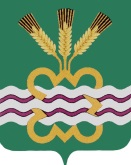 ГЛАВА МУНИЦИПАЛЬНОГО ОБРАЗОВАНИЯ«КАМЕНСКИЙ ГОРОДСКОЙ ОКРУГ»РАСПОРЯЖЕНИЕ12.05.2020г.					                                                           № 79            п. МартюшО численности персонала Администрации Каменского городского округа, ее отраслевых (функциональных) и территориальных органов в период с 12 мая 2020г. по 31 мая 2020г.	В целях исполнения Указа Президента Российской Федерации от 11.05.2020г. «О продлении действия мер по обеспечению санитарно-эпидемиологического благополучия населения в субъектах Российской Федерации в связи с распространением новой коронавирусной инфекции (COVID-19)»:Определить численность муниципальных служащих, замещающих должности муниципальной службы в Администрации, обеспечивающих функционирование Администрации в период с 12.05.2020г. по 31.05.2020г. (Приложение № 1).Определить работников, осуществляющих техническое  обеспечение деятельности Администрации, младшего обслуживающего персонала, инспекторов ВУС, обеспечивающих функционирование Администрации в период с 12.05.2020г. по 31.05.2020г  (Приложение № 2).Руководителям отраслевых (функциональных) и территориальных органов Администрации определить численность муниципальных служащих, замещающих должности муниципальной службы в соответствующем органе, и работников, осуществляющих обеспечение деятельности этого органа, в период с 12.05.2020г. по 31.05.2020г.  Разместить настоящее распоряжение на официальном сайте муниципального образования «Каменский городской округ». Контроль за исполнением настоящего распоряжения возложить на заместителя Главы Администрации по вопросам организации управления и социальной политике Е.Г. Балакину.Глава городского округа			                              	             С.А. БелоусовПриложение № 1 к распоряжениюГлавы Каменского городского округаот 12.05.2020 № 79Список муниципальных служащих, замещающих должности муниципальной службы в Администрации, обеспечивающих функционирование Администрации в период с 12.05.2020г. по 31.05.2020г.Приложение № 2 		к распоряжению Главы Каменского 									городского округа		от 12.05.2020 № 79Список работников, осуществляющих техническое  обеспечение деятельности Администрации, младшего обслуживающего персонала, инспекторов ВУС, обеспечивающих функционирование Администрации в период с 12.05.2020г. по 31.05.2020г.№ФИОДолжностьБелоусов Сергей АлександровичГлава Администрации МО Каменского городского округаКошкаров Алексей ЮрьевичЗаместитель Главы по экономике и финансамБаранов Андрей ПавловичЗаместитель Главы по вопросам ЖКХ, строительства, энергетики и связиБалакина Елена ГеннадьевнаЗаместитель Главы по вопросам организации управления и социальной политикеВощикова Ирина ВалерьевнаНачальник отдела по правовой, кадровой работеПлотникова Марина АлександровнаНачальник отдела по бухгалтерскому учету, отчетности и контролюАндреев Тимур ВладимировичГлавный специалистПетункина Виктория ВикторовнаГлавный специалистРябова Анна МихайловнаГлавный специалистСтепанова Юлия СергеевнаГлавный специалистСтепанова Татьяна ВладимировнаГлавный специалистМальцева Ольга ВладимировнаГлавный специалистБрызгалова Татьяна АлександровнаВедущий специалистБатраченко Ольга ДмитриевнаВедущий специалистНадина Татьяна СергеевнаВедущий специалистОбласова Ирина МихайловнаВедущий специалистПальшина Ольга ПетровнаВедущий специалистПетунина Наталья ЕвгеньевнаВедущий специалистСуворова Ольга СтепановнаВедущий специалистМешкова Елена ВикторовнаВедущий специалистКургузкина Надежда ИвановнаВедущий специалистШайдурова Елена АлександровнаВедущий специалистФедосеева Анастасия ЮрьевнаВедущий специалистВересникова Юлия АлександровнаСпециалист 1 категорииЗырянова Наталья ВячеславовнаСпециалист 1 категории Орлова Наталья НиколаевнаСпециалист 1 категорииПрошкина Злата ВикторовнаСпециалист 1 категорииЧебыкина Светлана ИвановнаСпециалист 1 категорииЧемезов Дмитрий ВитальевичСпециалист 1 категорииШаньгина Любовь АнатольевнаСпециалист 1 категорииСеменова Екатерина АлексеевнаСпециалист 1 категорииМихеева Анастасия АндреевнаСпециалист 1 категорииЦыплухина Севиль КардашхановнаСпециалист 1 категорииЯнина  Екатерина СергеевнаСпециалист 1 категорииКротик Елена АлександровнаСпециалист 1 категорииСамохина Марина ИвановнаПредседатель Комитета по управлению муниципальным имуществомПермяков Дмитрий ВикторовичНачальник Управления культуры, спорта и делам молодежиКотышева Светлана ВадимовнаНачальник Управления образованияЛежнева Наталья ЛеонидовнаИ.о. начальника Финансового управленияЧистякова Екатерина АндреевнаПредседатель Комитета по архитектуре и градостроительствуАлмазова Светлана ДмитриевнаГлава Территориального органа Администрации Каменского городского округа-Барабановской сельской администрацииАлексеев Виталий ПавловичГлава Территориального органа Администрации Каменского городского округа-Бродовской сельской администрацииАргучинский Владислав ВикторовичГлава Территориального органа Администрации Каменского городского округа-Колчеданской сельской администрацииБелич Андрей ВладимировичГлава Территориального органа Администрации Каменского городского округа-Горноисетской сельской администрацииБрюхов Сергей ВладимировичГлава Территориального органа Администрации Каменского городского округа-Клевакинской сельской администрацииВоробьева Виктория ВикторовнаГлава Территориального органа Администрации Каменского городского округа-Маминской сельской администрацииЧантуридзе Лариса ВикторовнаГлава Территориального органа Администрации Каменского городского округа-Позарихинской сельской администрацииПлюснин Дмитрий ЮрьевичГлава Территориального органа Администрации Каменского городского округа-Травянской сельской администрацииРогожников Александр ВладимировичГлава Территориального органа Администрации Каменского городского округа-Кисловской сельской администрацииЗаостровных Вячеслав НиколаевичГлава Территориального органа Администрации Каменского городского округа-Рыбниковской сельской администрацииКузьмин Владимир ВладимировичГлава Территориального органа Администрации Каменского городского округа-Новоисетской сельской администрацииЧленов Александр ПетровичГлава Территориального органа Администрации Каменского городского округа-Окуловской сельской администрацииЧистякова Светлана АлександровнаГлава Территориального органа Администрации Каменского городского округа-Сипавской сельской администрацииПанченко Олеся АлександровнаГлава Территориального органа Администрации Каменского городского округа-Покровской сельской администрацииЕдигарев Рудольф ВасильевичГлава Территориального органа Администрации Каменского городского округа-Сосновской сельской администрацииГолубцова Юлия ЯхиевнаИ.о. Главы Территориального органа Администрации Каменского городского округа-Черемховской сельской администрации№ФИОДолжностьЗахарова Анастасия СергеевнаСтарший инспекторВоронина Валентина ПетровнаСтарший инспекторГатиятуллина Альфия ГаязетдиновнаСтарший инспекторКарпова Татьяна СергеевнаСтарший инспекторКомаров Алексей АлександровичВодительЛагунов Роман ГеннадьевичВодительПелевин Максим СергеевичВодительСофрыгин Алексей АлександровичВодительИванов Андрей ВладимировичДворникМеденникова Светлана АлександровнаУборщица служебных помещенийПшеничникова Лидия ВасильевнаУборщица служебных помещенийПопова Ольга НиколаевнаУборщица служебных помещенийРожкова Людмила АнатольевнаУборщица служебных помещенийГребенюк Марина АлексеевнаИнспектор ВУС Маминской сельской администрацииКосачева Ольга ИвановнаИнспектор ВУС Кисловской сельской администрацииРыбина Нина НиколаевнаИнспектор ВУС Рыбниковской сельской администрацииТяпугина Татьяна ВладимировнаИнспектор ВУС Покровской сельской администрацииТрушкина Надежда ФедоровнаИнспектор ВУС Сипавской сельской администрацииЧемезова Ираида ГеннадьевнаИнспектор ВУС Травянской сельской администрацииБрюхова Ольга ИвановнаИнспектор ВУС Клевакинской сельской администрацииМасленникова Любовь МихайловнаИнспектор ВУС Новоисетской сельской администрацииМасленникова Любовь ВасильевнаИнспектор ВУС Бродовской сельской администрацииСемерикова Валентина АлександровнаИнспектор ВУС Колчеданской сельской администрации